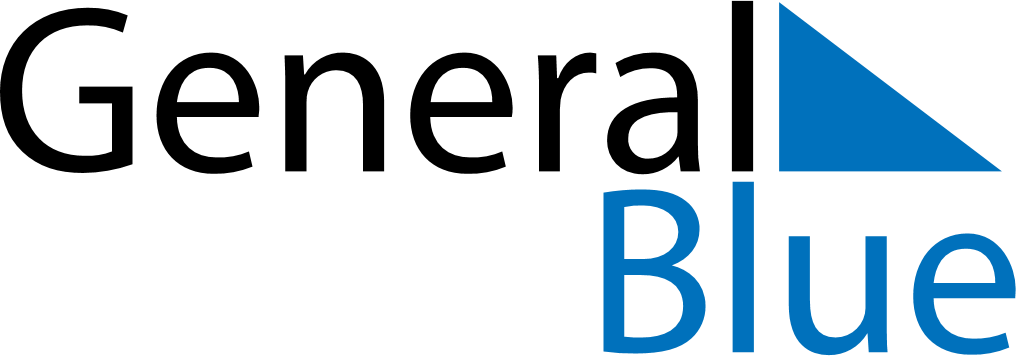 August 2027August 2027August 2027August 2027EcuadorEcuadorEcuadorSundayMondayTuesdayWednesdayThursdayFridayFridaySaturday1234566789101112131314Declaration of Independence of Quito15161718192020212223242526272728293031